UNIVERSAL Registration Form for Kids Run for Kids (KRK)KRK has three (3) “classifications” for registrations to participate in this event:  (1) Individual, (2) Family, & (3) GroupEvery classification of registration REQUIRES that at least one kid must be registered to run.  (After all, it is a “kids” event.}Any person age 13 or older on April 28, 2018, is considered to be an adult for the 2018 KRK.We strongly encourage at least one adult be registered to run with the kid or kids who is/are registered.Every runner must have a signed waiver (see below).  A parent/grandparent/guardian/etc. must sign the waiver for any runner whose age is less than 18 years old on April 28, 2018.Every person registered to run before Thursday, April 12, 2018 is guaranteed to receive a T-shirt.  Anyone can register to run on or after April 12, including on Saturday, April 28; but such persons are not guaranteed to receive a T-shirt.The fee for each “Individual” Kid Registration is $20 before April 12 and is $25 on or after April 12.The fee for each “Individual” Adult Registration is $10 before April 12 and is $15 on or after April 12.All adult runners must run with a kid.  If one kid and one adult want to run one distance and another kid and adult want to run a different distance, please complete two registration forms and stable them together.To explain the three different registration classifications, consider the following family:  
Kid-1 (Ken age 11), kid-2 (Kelley age 2), teen (Tom age 14), Dad (Dave), Mom (Mary), and Grandmother (Grace).“Individual” Registration Example:  Only Ken and Dave want to run.  The “Individual” registration fee before April 11 would be $30. ($20 for Ken and $10 for Dave) and on or after April 28 it will be $40 ($25 for Ken and $15 for Dave).  “Individual” Registrations are available on-line at www.imathlete.com/events/KidsRunforKids2018 (transaction fees will be added).“Family” Registration Example:  Ken, Kelly, Tom, Mary and Grace want to run.  The “Individual” total registration before April 11 would be $70 ($40 for two kids and $30 for three adults) and on or after April 11 it would be $95 ($50 for two kids and $45 for three adults).  
However, a “Family” registration option exists.  The “Family” Registration is for a maximum number of five runners from the same family, at least one of which must be age 12 or younger on April 28.  The “Family” Registration Fee before April 11 is a flat, “Family” registration fee of $50 (a saving of $20 from the “Individual” registration fee) and on or after April 11 the flat, “Family” registration fee is $60 (a saving of $35 from the “Individual” registration fee).  A Family Registration is available on-line at www.imathlete.com/events/KidsRunforKids2018 (transaction fees will be added).“Group” Registration Example:  If this family is part of a “Group” wherein someone from a Group aggregates several families, each of which has at least one runner who will be age 12 or younger on April 28, and, aggregated, the group has a minimum of 20 runners, then the registration fee is a flat $10 per runner.  The registration forms from each of the families in the Group are to be collected by the aggregator; all registration forms are to be submitted to Ames Morning Rotary Club (address below) and received before April 12, 2018.  At $10 per runner, the total fee for each family is to be computed and the aggregated total dollar amount of fees is to be submitted with all the forms.  It will be acceptable if each family writes a check to pay for their own family members’ registrations (see instructions for checks over) or for a single check to be prepared and submitted by the aggregator.  
Group Registration is NOT available as an on-line registration.
No Group Registration will be accepted on or after April 12, 2018.Individual, Family, & Group Registration Form
PLEASE PRINT IN CAPITAL LETTERSRegistration must include a child age 12 or under on April 28, 2018.           Adult Participant = age 13 or over on April 28, 2018Last Name: ________________________________ (used for filing)	PLEASE PRINT IN CAPITAL LETTERSE-Mail:  ___________________________________  Phone:  ________________________ Zip Code: ___________Distance to run (circle one)     1K     2K     3K     4K		    Emergency Phone:  ___________________________Child 1:  ______________________  __________________________  Age: ______    	Shirt Size:    Y-XS    Y-S    Y-M   Y-L
                                      (First)			(Last)		        (on 4/28/18)				(circle one)Child 2:  ______________________  __________________________  Age: ______   	Shirt Size:    Y-XS    Y-S    Y-M    Y-L
                                      (First)			(Last)		        (on 4/28/18)				(circle one)Child 3:  ______________________  __________________________  Age: ______  	Shirt Size:    Y-XS    Y-S    Y-M    Y-L
                                      (First)			(Last)		        (on 4/28/18)				(circle one)Adult 1:  ______________________  __________________________   Shirt Size:    A-S    A-M    A-L    A-XL   A-XXL
                                     (First) 			(Last)						(circle one)Adult 2:  ______________________  __________________________   Shirt Size:    A-S    A-M   A-L    A-XL    A-XXL
                                     (First) 			(Last)						(circle one)Adult 3:  ______________________  __________________________   Shirt Size:    A-S    A-M    A-L    A-XL    A-XXL
                                     (First) 			(Last)						(circle one)Runner Waiver (MUST BE SIGNED)  	Date:  __________________In consideration of your accepting this entry to participate in “Kids Run for Kids,” I, the below signed, intending to be legally bound, for myself, my heirs, my executors and administrators, waive and release any and all rights and claims for damages I may have against this event, and sponsors and their representatives, successors, and assigns, for any and all injuries suffered by me in said event. I attest that I will participate in this event as a run, that I am physically fit and sufficiently trained for the completion of this event.  Furthermore, I hereby grant full permission to use my name and likeness, as well as any photographs and any record of this event in which I may appear for any legitimate purpose, including advertising and promotion.____________________________________Signature (parent/guardian) for Kids and teens less than 18 years older____________________________________Signature Adult 1
____________________________________Signature Adult 2
________________________________________Signature Adult 3Individual Fee: $________Family Fee:       $________Group Fee:       $________Make check payable to:Rotary Club of Ames Foundation 
(Note: This is a 501(c)(3) organization)(Put KRK on memo line)Mail Registration with signed waiver & check(s) to:Ames Morning RotaryPO Box 2432Ames, IA 50010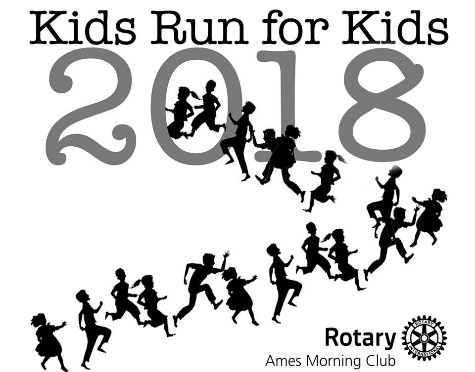 Kids Run for Kids (KRK) is a Fun=Filled, Family EventIt will be held (rain or shine) for the fourth time at Brookside Park, Ames, on Saturday morning, April 28, 2018 (the last Saturday in April) 7:30 to 11:00 AMFour runs (runs not races) will be held:  a 1K, a 2K, a 3K, and a 4K.  The 4K will start at 9:00; the 3K at 9:10; the 2K at 9:20; the 1K at 9:30.  A ribbon will be awarded to every registered runner who crosses the finish line.The event will include many family-friendly games and activities such as: a nine (9) hole miniature golf course, croquet, ring toss, bean-bag toss, literacy games with prizes, etc.  Also present will be a police patrol car, fire truck, ambulance and bookmobile with their staffs.The event is designed for “Kids” from 12 days old through 12 years old and their family members.The event is organized and operated by the Ames Morning Rotary Club.